Strana:  1 z 111111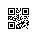 Strana:  1 z 111111Odběratel:Odběratel:Odběratel:Odběratel:Odběratel:Odběratel:Odběratel:Odběratel:Odběratel:Odběratel:Univerzita J. E. Purkyně
Pasteurova 3544/1
400 96 ÚSTÍ NAD LABEM
Česká republikaUniverzita J. E. Purkyně
Pasteurova 3544/1
400 96 ÚSTÍ NAD LABEM
Česká republikaUniverzita J. E. Purkyně
Pasteurova 3544/1
400 96 ÚSTÍ NAD LABEM
Česká republikaUniverzita J. E. Purkyně
Pasteurova 3544/1
400 96 ÚSTÍ NAD LABEM
Česká republikaUniverzita J. E. Purkyně
Pasteurova 3544/1
400 96 ÚSTÍ NAD LABEM
Česká republikaUniverzita J. E. Purkyně
Pasteurova 3544/1
400 96 ÚSTÍ NAD LABEM
Česká republikaUniverzita J. E. Purkyně
Pasteurova 3544/1
400 96 ÚSTÍ NAD LABEM
Česká republikaUniverzita J. E. Purkyně
Pasteurova 3544/1
400 96 ÚSTÍ NAD LABEM
Česká republikaUniverzita J. E. Purkyně
Pasteurova 3544/1
400 96 ÚSTÍ NAD LABEM
Česká republikaUniverzita J. E. Purkyně
Pasteurova 3544/1
400 96 ÚSTÍ NAD LABEM
Česká republikaUniverzita J. E. Purkyně
Pasteurova 3544/1
400 96 ÚSTÍ NAD LABEM
Česká republikaUniverzita J. E. Purkyně
Pasteurova 3544/1
400 96 ÚSTÍ NAD LABEM
Česká republikaPID:PID:PID:PID:PID:PID:PID:Odběratel:Odběratel:Odběratel:Odběratel:Odběratel:Univerzita J. E. Purkyně
Pasteurova 3544/1
400 96 ÚSTÍ NAD LABEM
Česká republikaUniverzita J. E. Purkyně
Pasteurova 3544/1
400 96 ÚSTÍ NAD LABEM
Česká republikaUniverzita J. E. Purkyně
Pasteurova 3544/1
400 96 ÚSTÍ NAD LABEM
Česká republikaUniverzita J. E. Purkyně
Pasteurova 3544/1
400 96 ÚSTÍ NAD LABEM
Česká republikaUniverzita J. E. Purkyně
Pasteurova 3544/1
400 96 ÚSTÍ NAD LABEM
Česká republikaUniverzita J. E. Purkyně
Pasteurova 3544/1
400 96 ÚSTÍ NAD LABEM
Česká republikaUniverzita J. E. Purkyně
Pasteurova 3544/1
400 96 ÚSTÍ NAD LABEM
Česká republikaUniverzita J. E. Purkyně
Pasteurova 3544/1
400 96 ÚSTÍ NAD LABEM
Česká republikaUniverzita J. E. Purkyně
Pasteurova 3544/1
400 96 ÚSTÍ NAD LABEM
Česká republikaUniverzita J. E. Purkyně
Pasteurova 3544/1
400 96 ÚSTÍ NAD LABEM
Česká republikaUniverzita J. E. Purkyně
Pasteurova 3544/1
400 96 ÚSTÍ NAD LABEM
Česká republikaUniverzita J. E. Purkyně
Pasteurova 3544/1
400 96 ÚSTÍ NAD LABEM
Česká republikaPID:PID:PID:PID:PID:PID:PID:2202216224 2202216224 Odběratel:Odběratel:Odběratel:Odběratel:Odběratel:Univerzita J. E. Purkyně
Pasteurova 3544/1
400 96 ÚSTÍ NAD LABEM
Česká republikaUniverzita J. E. Purkyně
Pasteurova 3544/1
400 96 ÚSTÍ NAD LABEM
Česká republikaUniverzita J. E. Purkyně
Pasteurova 3544/1
400 96 ÚSTÍ NAD LABEM
Česká republikaUniverzita J. E. Purkyně
Pasteurova 3544/1
400 96 ÚSTÍ NAD LABEM
Česká republikaUniverzita J. E. Purkyně
Pasteurova 3544/1
400 96 ÚSTÍ NAD LABEM
Česká republikaUniverzita J. E. Purkyně
Pasteurova 3544/1
400 96 ÚSTÍ NAD LABEM
Česká republikaUniverzita J. E. Purkyně
Pasteurova 3544/1
400 96 ÚSTÍ NAD LABEM
Česká republikaUniverzita J. E. Purkyně
Pasteurova 3544/1
400 96 ÚSTÍ NAD LABEM
Česká republikaUniverzita J. E. Purkyně
Pasteurova 3544/1
400 96 ÚSTÍ NAD LABEM
Česká republikaUniverzita J. E. Purkyně
Pasteurova 3544/1
400 96 ÚSTÍ NAD LABEM
Česká republikaUniverzita J. E. Purkyně
Pasteurova 3544/1
400 96 ÚSTÍ NAD LABEM
Česká republikaUniverzita J. E. Purkyně
Pasteurova 3544/1
400 96 ÚSTÍ NAD LABEM
Česká republikaPID:PID:PID:PID:PID:PID:PID:2202216224 2202216224 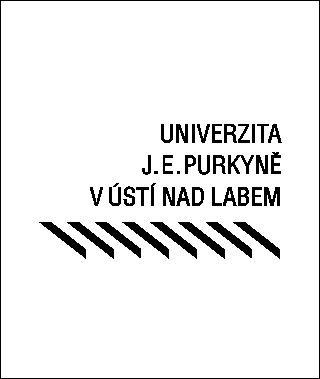 Univerzita J. E. Purkyně
Pasteurova 3544/1
400 96 ÚSTÍ NAD LABEM
Česká republikaUniverzita J. E. Purkyně
Pasteurova 3544/1
400 96 ÚSTÍ NAD LABEM
Česká republikaUniverzita J. E. Purkyně
Pasteurova 3544/1
400 96 ÚSTÍ NAD LABEM
Česká republikaUniverzita J. E. Purkyně
Pasteurova 3544/1
400 96 ÚSTÍ NAD LABEM
Česká republikaUniverzita J. E. Purkyně
Pasteurova 3544/1
400 96 ÚSTÍ NAD LABEM
Česká republikaUniverzita J. E. Purkyně
Pasteurova 3544/1
400 96 ÚSTÍ NAD LABEM
Česká republikaUniverzita J. E. Purkyně
Pasteurova 3544/1
400 96 ÚSTÍ NAD LABEM
Česká republikaUniverzita J. E. Purkyně
Pasteurova 3544/1
400 96 ÚSTÍ NAD LABEM
Česká republikaUniverzita J. E. Purkyně
Pasteurova 3544/1
400 96 ÚSTÍ NAD LABEM
Česká republikaUniverzita J. E. Purkyně
Pasteurova 3544/1
400 96 ÚSTÍ NAD LABEM
Česká republikaUniverzita J. E. Purkyně
Pasteurova 3544/1
400 96 ÚSTÍ NAD LABEM
Česká republikaUniverzita J. E. Purkyně
Pasteurova 3544/1
400 96 ÚSTÍ NAD LABEM
Česká republikaSmlouva:Smlouva:Smlouva:Smlouva:Smlouva:Smlouva:Smlouva:2202216224 2202216224 Univerzita J. E. Purkyně
Pasteurova 3544/1
400 96 ÚSTÍ NAD LABEM
Česká republikaUniverzita J. E. Purkyně
Pasteurova 3544/1
400 96 ÚSTÍ NAD LABEM
Česká republikaUniverzita J. E. Purkyně
Pasteurova 3544/1
400 96 ÚSTÍ NAD LABEM
Česká republikaUniverzita J. E. Purkyně
Pasteurova 3544/1
400 96 ÚSTÍ NAD LABEM
Česká republikaUniverzita J. E. Purkyně
Pasteurova 3544/1
400 96 ÚSTÍ NAD LABEM
Česká republikaUniverzita J. E. Purkyně
Pasteurova 3544/1
400 96 ÚSTÍ NAD LABEM
Česká republikaUniverzita J. E. Purkyně
Pasteurova 3544/1
400 96 ÚSTÍ NAD LABEM
Česká republikaUniverzita J. E. Purkyně
Pasteurova 3544/1
400 96 ÚSTÍ NAD LABEM
Česká republikaUniverzita J. E. Purkyně
Pasteurova 3544/1
400 96 ÚSTÍ NAD LABEM
Česká republikaUniverzita J. E. Purkyně
Pasteurova 3544/1
400 96 ÚSTÍ NAD LABEM
Česká republikaUniverzita J. E. Purkyně
Pasteurova 3544/1
400 96 ÚSTÍ NAD LABEM
Česká republikaUniverzita J. E. Purkyně
Pasteurova 3544/1
400 96 ÚSTÍ NAD LABEM
Česká republika2202216224 2202216224 Univerzita J. E. Purkyně
Pasteurova 3544/1
400 96 ÚSTÍ NAD LABEM
Česká republikaUniverzita J. E. Purkyně
Pasteurova 3544/1
400 96 ÚSTÍ NAD LABEM
Česká republikaUniverzita J. E. Purkyně
Pasteurova 3544/1
400 96 ÚSTÍ NAD LABEM
Česká republikaUniverzita J. E. Purkyně
Pasteurova 3544/1
400 96 ÚSTÍ NAD LABEM
Česká republikaUniverzita J. E. Purkyně
Pasteurova 3544/1
400 96 ÚSTÍ NAD LABEM
Česká republikaUniverzita J. E. Purkyně
Pasteurova 3544/1
400 96 ÚSTÍ NAD LABEM
Česká republikaUniverzita J. E. Purkyně
Pasteurova 3544/1
400 96 ÚSTÍ NAD LABEM
Česká republikaUniverzita J. E. Purkyně
Pasteurova 3544/1
400 96 ÚSTÍ NAD LABEM
Česká republikaUniverzita J. E. Purkyně
Pasteurova 3544/1
400 96 ÚSTÍ NAD LABEM
Česká republikaUniverzita J. E. Purkyně
Pasteurova 3544/1
400 96 ÚSTÍ NAD LABEM
Česká republikaUniverzita J. E. Purkyně
Pasteurova 3544/1
400 96 ÚSTÍ NAD LABEM
Česká republikaUniverzita J. E. Purkyně
Pasteurova 3544/1
400 96 ÚSTÍ NAD LABEM
Česká republikaČíslo účtu:Číslo účtu:Číslo účtu:Číslo účtu:Číslo účtu:Číslo účtu:Číslo účtu:2202216224 2202216224 Univerzita J. E. Purkyně
Pasteurova 3544/1
400 96 ÚSTÍ NAD LABEM
Česká republikaUniverzita J. E. Purkyně
Pasteurova 3544/1
400 96 ÚSTÍ NAD LABEM
Česká republikaUniverzita J. E. Purkyně
Pasteurova 3544/1
400 96 ÚSTÍ NAD LABEM
Česká republikaUniverzita J. E. Purkyně
Pasteurova 3544/1
400 96 ÚSTÍ NAD LABEM
Česká republikaUniverzita J. E. Purkyně
Pasteurova 3544/1
400 96 ÚSTÍ NAD LABEM
Česká republikaUniverzita J. E. Purkyně
Pasteurova 3544/1
400 96 ÚSTÍ NAD LABEM
Česká republikaUniverzita J. E. Purkyně
Pasteurova 3544/1
400 96 ÚSTÍ NAD LABEM
Česká republikaUniverzita J. E. Purkyně
Pasteurova 3544/1
400 96 ÚSTÍ NAD LABEM
Česká republikaUniverzita J. E. Purkyně
Pasteurova 3544/1
400 96 ÚSTÍ NAD LABEM
Česká republikaUniverzita J. E. Purkyně
Pasteurova 3544/1
400 96 ÚSTÍ NAD LABEM
Česká republikaUniverzita J. E. Purkyně
Pasteurova 3544/1
400 96 ÚSTÍ NAD LABEM
Česká republikaUniverzita J. E. Purkyně
Pasteurova 3544/1
400 96 ÚSTÍ NAD LABEM
Česká republikaPeněžní ústav:Peněžní ústav:Peněžní ústav:Peněžní ústav:Peněžní ústav:Peněžní ústav:Peněžní ústav:2202216224 2202216224 Univerzita J. E. Purkyně
Pasteurova 3544/1
400 96 ÚSTÍ NAD LABEM
Česká republikaUniverzita J. E. Purkyně
Pasteurova 3544/1
400 96 ÚSTÍ NAD LABEM
Česká republikaUniverzita J. E. Purkyně
Pasteurova 3544/1
400 96 ÚSTÍ NAD LABEM
Česká republikaUniverzita J. E. Purkyně
Pasteurova 3544/1
400 96 ÚSTÍ NAD LABEM
Česká republikaUniverzita J. E. Purkyně
Pasteurova 3544/1
400 96 ÚSTÍ NAD LABEM
Česká republikaUniverzita J. E. Purkyně
Pasteurova 3544/1
400 96 ÚSTÍ NAD LABEM
Česká republikaUniverzita J. E. Purkyně
Pasteurova 3544/1
400 96 ÚSTÍ NAD LABEM
Česká republikaUniverzita J. E. Purkyně
Pasteurova 3544/1
400 96 ÚSTÍ NAD LABEM
Česká republikaUniverzita J. E. Purkyně
Pasteurova 3544/1
400 96 ÚSTÍ NAD LABEM
Česká republikaUniverzita J. E. Purkyně
Pasteurova 3544/1
400 96 ÚSTÍ NAD LABEM
Česká republikaUniverzita J. E. Purkyně
Pasteurova 3544/1
400 96 ÚSTÍ NAD LABEM
Česká republikaUniverzita J. E. Purkyně
Pasteurova 3544/1
400 96 ÚSTÍ NAD LABEM
Česká republika2202216224 2202216224 2202216224 2202216224 Dodavatel:Dodavatel:Dodavatel:Dodavatel:Dodavatel:Dodavatel:Dodavatel:Dodavatel:2202216224 2202216224 DIČ:DIČ:DIČ:CZ44555601CZ44555601CZ44555601CZ44555601Dodavatel:Dodavatel:Dodavatel:Dodavatel:Dodavatel:Dodavatel:Dodavatel:Dodavatel:2202216224 2202216224 DIČ:DIČ:DIČ:CZ44555601CZ44555601CZ44555601CZ44555601IČ:IČ:25924362259243622592436225924362259243622592436225924362DIČ:DIČ:CZ25924362CZ25924362CZ25924362CZ259243622202216224 2202216224 IČ:IČ:IČ:44555601445556014455560144555601IČ:IČ:25924362259243622592436225924362259243622592436225924362DIČ:DIČ:CZ25924362CZ25924362CZ25924362CZ259243622202216224 2202216224 IČ:IČ:IČ:445556014455560144555601445556012202216224 2202216224 IČ:IČ:IČ:445556014455560144555601445556012202216224 2202216224 IČ:IČ:IČ:445556014455560144555601445556012202216224 2202216224 2202216224 2202216224 Konečný příjemce:Konečný příjemce:Konečný příjemce:Konečný příjemce:Konečný příjemce:Konečný příjemce:Konečný příjemce:Konečný příjemce:Konečný příjemce:Konečný příjemce:Konečný příjemce:Konečný příjemce:2202216224 2202216224 2202216224 2202216224 2202216224 2202216224 Platnost objednávky do:Platnost objednávky do:Platnost objednávky do:Platnost objednávky do:Platnost objednávky do:Platnost objednávky do:Platnost objednávky do:Platnost objednávky do:Platnost objednávky do:31.12.202031.12.202031.12.202031.12.2020Termín dodání:Termín dodání:Termín dodání:Termín dodání:Termín dodání:Termín dodání:Termín dodání:31.12.202031.12.202031.12.202031.12.2020Forma úhrady:Forma úhrady:Forma úhrady:Forma úhrady:Forma úhrady:Forma úhrady:Forma úhrady:PříkazemPříkazemPříkazemPříkazemForma úhrady:Forma úhrady:Forma úhrady:Forma úhrady:Forma úhrady:Forma úhrady:Forma úhrady:PříkazemPříkazemPříkazemPříkazemForma úhrady:Forma úhrady:Forma úhrady:Forma úhrady:Forma úhrady:Forma úhrady:Forma úhrady:PříkazemPříkazemPříkazemPříkazemTermín úhrady:Termín úhrady:Termín úhrady:Termín úhrady:Termín úhrady:Termín úhrady:Termín úhrady:Termín úhrady:Termín úhrady:Termín úhrady:Termín úhrady:Termín úhrady:Termín úhrady:Termín úhrady:Objednávka je návrhem na uzavření smlouvy dle § 1731 a násl. zákona č.89/2012 Sb., občanského zákoníku, v platném znění. Je-li plnění dle objednávky vyšší než 50.000,-Kč bez DPH,
musí být objednávka dodavatelem bez zbytečného odkladu potvrzena.
Uzavřená smlouva, tzn. objednávka i s potvrzením, podléhá povinnosti zveřejnění v registru smluv MV dle zákona č. 340/2015 Sb., v platném znění.
----
Na fakturu uveďte číslo objednávky.


Objednávka je návrhem na uzavření smlouvy dle § 1731 a násl. zákona č.89/2012 Sb., občanského zákoníku, v platném znění. Je-li plnění dle objednávky vyšší než 50.000,-Kč bez DPH,
musí být objednávka dodavatelem bez zbytečného odkladu potvrzena.
Uzavřená smlouva, tzn. objednávka i s potvrzením, podléhá povinnosti zveřejnění v registru smluv MV dle zákona č. 340/2015 Sb., v platném znění.
----
Na fakturu uveďte číslo objednávky.


Objednávka je návrhem na uzavření smlouvy dle § 1731 a násl. zákona č.89/2012 Sb., občanského zákoníku, v platném znění. Je-li plnění dle objednávky vyšší než 50.000,-Kč bez DPH,
musí být objednávka dodavatelem bez zbytečného odkladu potvrzena.
Uzavřená smlouva, tzn. objednávka i s potvrzením, podléhá povinnosti zveřejnění v registru smluv MV dle zákona č. 340/2015 Sb., v platném znění.
----
Na fakturu uveďte číslo objednávky.


Objednávka je návrhem na uzavření smlouvy dle § 1731 a násl. zákona č.89/2012 Sb., občanského zákoníku, v platném znění. Je-li plnění dle objednávky vyšší než 50.000,-Kč bez DPH,
musí být objednávka dodavatelem bez zbytečného odkladu potvrzena.
Uzavřená smlouva, tzn. objednávka i s potvrzením, podléhá povinnosti zveřejnění v registru smluv MV dle zákona č. 340/2015 Sb., v platném znění.
----
Na fakturu uveďte číslo objednávky.


Objednávka je návrhem na uzavření smlouvy dle § 1731 a násl. zákona č.89/2012 Sb., občanského zákoníku, v platném znění. Je-li plnění dle objednávky vyšší než 50.000,-Kč bez DPH,
musí být objednávka dodavatelem bez zbytečného odkladu potvrzena.
Uzavřená smlouva, tzn. objednávka i s potvrzením, podléhá povinnosti zveřejnění v registru smluv MV dle zákona č. 340/2015 Sb., v platném znění.
----
Na fakturu uveďte číslo objednávky.


Objednávka je návrhem na uzavření smlouvy dle § 1731 a násl. zákona č.89/2012 Sb., občanského zákoníku, v platném znění. Je-li plnění dle objednávky vyšší než 50.000,-Kč bez DPH,
musí být objednávka dodavatelem bez zbytečného odkladu potvrzena.
Uzavřená smlouva, tzn. objednávka i s potvrzením, podléhá povinnosti zveřejnění v registru smluv MV dle zákona č. 340/2015 Sb., v platném znění.
----
Na fakturu uveďte číslo objednávky.


Objednávka je návrhem na uzavření smlouvy dle § 1731 a násl. zákona č.89/2012 Sb., občanského zákoníku, v platném znění. Je-li plnění dle objednávky vyšší než 50.000,-Kč bez DPH,
musí být objednávka dodavatelem bez zbytečného odkladu potvrzena.
Uzavřená smlouva, tzn. objednávka i s potvrzením, podléhá povinnosti zveřejnění v registru smluv MV dle zákona č. 340/2015 Sb., v platném znění.
----
Na fakturu uveďte číslo objednávky.


Objednávka je návrhem na uzavření smlouvy dle § 1731 a násl. zákona č.89/2012 Sb., občanského zákoníku, v platném znění. Je-li plnění dle objednávky vyšší než 50.000,-Kč bez DPH,
musí být objednávka dodavatelem bez zbytečného odkladu potvrzena.
Uzavřená smlouva, tzn. objednávka i s potvrzením, podléhá povinnosti zveřejnění v registru smluv MV dle zákona č. 340/2015 Sb., v platném znění.
----
Na fakturu uveďte číslo objednávky.


Objednávka je návrhem na uzavření smlouvy dle § 1731 a násl. zákona č.89/2012 Sb., občanského zákoníku, v platném znění. Je-li plnění dle objednávky vyšší než 50.000,-Kč bez DPH,
musí být objednávka dodavatelem bez zbytečného odkladu potvrzena.
Uzavřená smlouva, tzn. objednávka i s potvrzením, podléhá povinnosti zveřejnění v registru smluv MV dle zákona č. 340/2015 Sb., v platném znění.
----
Na fakturu uveďte číslo objednávky.


Objednávka je návrhem na uzavření smlouvy dle § 1731 a násl. zákona č.89/2012 Sb., občanského zákoníku, v platném znění. Je-li plnění dle objednávky vyšší než 50.000,-Kč bez DPH,
musí být objednávka dodavatelem bez zbytečného odkladu potvrzena.
Uzavřená smlouva, tzn. objednávka i s potvrzením, podléhá povinnosti zveřejnění v registru smluv MV dle zákona č. 340/2015 Sb., v platném znění.
----
Na fakturu uveďte číslo objednávky.


Objednávka je návrhem na uzavření smlouvy dle § 1731 a násl. zákona č.89/2012 Sb., občanského zákoníku, v platném znění. Je-li plnění dle objednávky vyšší než 50.000,-Kč bez DPH,
musí být objednávka dodavatelem bez zbytečného odkladu potvrzena.
Uzavřená smlouva, tzn. objednávka i s potvrzením, podléhá povinnosti zveřejnění v registru smluv MV dle zákona č. 340/2015 Sb., v platném znění.
----
Na fakturu uveďte číslo objednávky.


Objednávka je návrhem na uzavření smlouvy dle § 1731 a násl. zákona č.89/2012 Sb., občanského zákoníku, v platném znění. Je-li plnění dle objednávky vyšší než 50.000,-Kč bez DPH,
musí být objednávka dodavatelem bez zbytečného odkladu potvrzena.
Uzavřená smlouva, tzn. objednávka i s potvrzením, podléhá povinnosti zveřejnění v registru smluv MV dle zákona č. 340/2015 Sb., v platném znění.
----
Na fakturu uveďte číslo objednávky.


Objednávka je návrhem na uzavření smlouvy dle § 1731 a násl. zákona č.89/2012 Sb., občanského zákoníku, v platném znění. Je-li plnění dle objednávky vyšší než 50.000,-Kč bez DPH,
musí být objednávka dodavatelem bez zbytečného odkladu potvrzena.
Uzavřená smlouva, tzn. objednávka i s potvrzením, podléhá povinnosti zveřejnění v registru smluv MV dle zákona č. 340/2015 Sb., v platném znění.
----
Na fakturu uveďte číslo objednávky.


Objednávka je návrhem na uzavření smlouvy dle § 1731 a násl. zákona č.89/2012 Sb., občanského zákoníku, v platném znění. Je-li plnění dle objednávky vyšší než 50.000,-Kč bez DPH,
musí být objednávka dodavatelem bez zbytečného odkladu potvrzena.
Uzavřená smlouva, tzn. objednávka i s potvrzením, podléhá povinnosti zveřejnění v registru smluv MV dle zákona č. 340/2015 Sb., v platném znění.
----
Na fakturu uveďte číslo objednávky.


Objednávka je návrhem na uzavření smlouvy dle § 1731 a násl. zákona č.89/2012 Sb., občanského zákoníku, v platném znění. Je-li plnění dle objednávky vyšší než 50.000,-Kč bez DPH,
musí být objednávka dodavatelem bez zbytečného odkladu potvrzena.
Uzavřená smlouva, tzn. objednávka i s potvrzením, podléhá povinnosti zveřejnění v registru smluv MV dle zákona č. 340/2015 Sb., v platném znění.
----
Na fakturu uveďte číslo objednávky.


Objednávka je návrhem na uzavření smlouvy dle § 1731 a násl. zákona č.89/2012 Sb., občanského zákoníku, v platném znění. Je-li plnění dle objednávky vyšší než 50.000,-Kč bez DPH,
musí být objednávka dodavatelem bez zbytečného odkladu potvrzena.
Uzavřená smlouva, tzn. objednávka i s potvrzením, podléhá povinnosti zveřejnění v registru smluv MV dle zákona č. 340/2015 Sb., v platném znění.
----
Na fakturu uveďte číslo objednávky.


Objednávka je návrhem na uzavření smlouvy dle § 1731 a násl. zákona č.89/2012 Sb., občanského zákoníku, v platném znění. Je-li plnění dle objednávky vyšší než 50.000,-Kč bez DPH,
musí být objednávka dodavatelem bez zbytečného odkladu potvrzena.
Uzavřená smlouva, tzn. objednávka i s potvrzením, podléhá povinnosti zveřejnění v registru smluv MV dle zákona č. 340/2015 Sb., v platném znění.
----
Na fakturu uveďte číslo objednávky.


Objednávka je návrhem na uzavření smlouvy dle § 1731 a násl. zákona č.89/2012 Sb., občanského zákoníku, v platném znění. Je-li plnění dle objednávky vyšší než 50.000,-Kč bez DPH,
musí být objednávka dodavatelem bez zbytečného odkladu potvrzena.
Uzavřená smlouva, tzn. objednávka i s potvrzením, podléhá povinnosti zveřejnění v registru smluv MV dle zákona č. 340/2015 Sb., v platném znění.
----
Na fakturu uveďte číslo objednávky.


Objednávka je návrhem na uzavření smlouvy dle § 1731 a násl. zákona č.89/2012 Sb., občanského zákoníku, v platném znění. Je-li plnění dle objednávky vyšší než 50.000,-Kč bez DPH,
musí být objednávka dodavatelem bez zbytečného odkladu potvrzena.
Uzavřená smlouva, tzn. objednávka i s potvrzením, podléhá povinnosti zveřejnění v registru smluv MV dle zákona č. 340/2015 Sb., v platném znění.
----
Na fakturu uveďte číslo objednávky.


Objednávka je návrhem na uzavření smlouvy dle § 1731 a násl. zákona č.89/2012 Sb., občanského zákoníku, v platném znění. Je-li plnění dle objednávky vyšší než 50.000,-Kč bez DPH,
musí být objednávka dodavatelem bez zbytečného odkladu potvrzena.
Uzavřená smlouva, tzn. objednávka i s potvrzením, podléhá povinnosti zveřejnění v registru smluv MV dle zákona č. 340/2015 Sb., v platném znění.
----
Na fakturu uveďte číslo objednávky.


Objednávka je návrhem na uzavření smlouvy dle § 1731 a násl. zákona č.89/2012 Sb., občanského zákoníku, v platném znění. Je-li plnění dle objednávky vyšší než 50.000,-Kč bez DPH,
musí být objednávka dodavatelem bez zbytečného odkladu potvrzena.
Uzavřená smlouva, tzn. objednávka i s potvrzením, podléhá povinnosti zveřejnění v registru smluv MV dle zákona č. 340/2015 Sb., v platném znění.
----
Na fakturu uveďte číslo objednávky.


Objednávka je návrhem na uzavření smlouvy dle § 1731 a násl. zákona č.89/2012 Sb., občanského zákoníku, v platném znění. Je-li plnění dle objednávky vyšší než 50.000,-Kč bez DPH,
musí být objednávka dodavatelem bez zbytečného odkladu potvrzena.
Uzavřená smlouva, tzn. objednávka i s potvrzením, podléhá povinnosti zveřejnění v registru smluv MV dle zákona č. 340/2015 Sb., v platném znění.
----
Na fakturu uveďte číslo objednávky.


Objednávka je návrhem na uzavření smlouvy dle § 1731 a násl. zákona č.89/2012 Sb., občanského zákoníku, v platném znění. Je-li plnění dle objednávky vyšší než 50.000,-Kč bez DPH,
musí být objednávka dodavatelem bez zbytečného odkladu potvrzena.
Uzavřená smlouva, tzn. objednávka i s potvrzením, podléhá povinnosti zveřejnění v registru smluv MV dle zákona č. 340/2015 Sb., v platném znění.
----
Na fakturu uveďte číslo objednávky.


Objednávka je návrhem na uzavření smlouvy dle § 1731 a násl. zákona č.89/2012 Sb., občanského zákoníku, v platném znění. Je-li plnění dle objednávky vyšší než 50.000,-Kč bez DPH,
musí být objednávka dodavatelem bez zbytečného odkladu potvrzena.
Uzavřená smlouva, tzn. objednávka i s potvrzením, podléhá povinnosti zveřejnění v registru smluv MV dle zákona č. 340/2015 Sb., v platném znění.
----
Na fakturu uveďte číslo objednávky.


Objednávka je návrhem na uzavření smlouvy dle § 1731 a násl. zákona č.89/2012 Sb., občanského zákoníku, v platném znění. Je-li plnění dle objednávky vyšší než 50.000,-Kč bez DPH,
musí být objednávka dodavatelem bez zbytečného odkladu potvrzena.
Uzavřená smlouva, tzn. objednávka i s potvrzením, podléhá povinnosti zveřejnění v registru smluv MV dle zákona č. 340/2015 Sb., v platném znění.
----
Na fakturu uveďte číslo objednávky.


Objednávka je návrhem na uzavření smlouvy dle § 1731 a násl. zákona č.89/2012 Sb., občanského zákoníku, v platném znění. Je-li plnění dle objednávky vyšší než 50.000,-Kč bez DPH,
musí být objednávka dodavatelem bez zbytečného odkladu potvrzena.
Uzavřená smlouva, tzn. objednávka i s potvrzením, podléhá povinnosti zveřejnění v registru smluv MV dle zákona č. 340/2015 Sb., v platném znění.
----
Na fakturu uveďte číslo objednávky.


Objednávka je návrhem na uzavření smlouvy dle § 1731 a násl. zákona č.89/2012 Sb., občanského zákoníku, v platném znění. Je-li plnění dle objednávky vyšší než 50.000,-Kč bez DPH,
musí být objednávka dodavatelem bez zbytečného odkladu potvrzena.
Uzavřená smlouva, tzn. objednávka i s potvrzením, podléhá povinnosti zveřejnění v registru smluv MV dle zákona č. 340/2015 Sb., v platném znění.
----
Na fakturu uveďte číslo objednávky.


Objednávka je návrhem na uzavření smlouvy dle § 1731 a násl. zákona č.89/2012 Sb., občanského zákoníku, v platném znění. Je-li plnění dle objednávky vyšší než 50.000,-Kč bez DPH,
musí být objednávka dodavatelem bez zbytečného odkladu potvrzena.
Uzavřená smlouva, tzn. objednávka i s potvrzením, podléhá povinnosti zveřejnění v registru smluv MV dle zákona č. 340/2015 Sb., v platném znění.
----
Na fakturu uveďte číslo objednávky.


Objednávka je návrhem na uzavření smlouvy dle § 1731 a násl. zákona č.89/2012 Sb., občanského zákoníku, v platném znění. Je-li plnění dle objednávky vyšší než 50.000,-Kč bez DPH,
musí být objednávka dodavatelem bez zbytečného odkladu potvrzena.
Uzavřená smlouva, tzn. objednávka i s potvrzením, podléhá povinnosti zveřejnění v registru smluv MV dle zákona č. 340/2015 Sb., v platném znění.
----
Na fakturu uveďte číslo objednávky.


Objednávka je návrhem na uzavření smlouvy dle § 1731 a násl. zákona č.89/2012 Sb., občanského zákoníku, v platném znění. Je-li plnění dle objednávky vyšší než 50.000,-Kč bez DPH,
musí být objednávka dodavatelem bez zbytečného odkladu potvrzena.
Uzavřená smlouva, tzn. objednávka i s potvrzením, podléhá povinnosti zveřejnění v registru smluv MV dle zákona č. 340/2015 Sb., v platném znění.
----
Na fakturu uveďte číslo objednávky.


Objednávka je návrhem na uzavření smlouvy dle § 1731 a násl. zákona č.89/2012 Sb., občanského zákoníku, v platném znění. Je-li plnění dle objednávky vyšší než 50.000,-Kč bez DPH,
musí být objednávka dodavatelem bez zbytečného odkladu potvrzena.
Uzavřená smlouva, tzn. objednávka i s potvrzením, podléhá povinnosti zveřejnění v registru smluv MV dle zákona č. 340/2015 Sb., v platném znění.
----
Na fakturu uveďte číslo objednávky.


Objednávka je návrhem na uzavření smlouvy dle § 1731 a násl. zákona č.89/2012 Sb., občanského zákoníku, v platném znění. Je-li plnění dle objednávky vyšší než 50.000,-Kč bez DPH,
musí být objednávka dodavatelem bez zbytečného odkladu potvrzena.
Uzavřená smlouva, tzn. objednávka i s potvrzením, podléhá povinnosti zveřejnění v registru smluv MV dle zákona č. 340/2015 Sb., v platném znění.
----
Na fakturu uveďte číslo objednávky.


Pro projekt U21-KA08 (CZ.02.2.69/0.0/0.0/16_015/0002408) objednáváme poradenské a konzultační služby (v maximální výši 57 hodin á 1.750,-- Kč bez DPH) potřebné při realizaci elektronických procesů na UJEP. Fakturováno bude vždy po úspěšném uzavření/spuštění dílčího procesu.Pro projekt U21-KA08 (CZ.02.2.69/0.0/0.0/16_015/0002408) objednáváme poradenské a konzultační služby (v maximální výši 57 hodin á 1.750,-- Kč bez DPH) potřebné při realizaci elektronických procesů na UJEP. Fakturováno bude vždy po úspěšném uzavření/spuštění dílčího procesu.Pro projekt U21-KA08 (CZ.02.2.69/0.0/0.0/16_015/0002408) objednáváme poradenské a konzultační služby (v maximální výši 57 hodin á 1.750,-- Kč bez DPH) potřebné při realizaci elektronických procesů na UJEP. Fakturováno bude vždy po úspěšném uzavření/spuštění dílčího procesu.Pro projekt U21-KA08 (CZ.02.2.69/0.0/0.0/16_015/0002408) objednáváme poradenské a konzultační služby (v maximální výši 57 hodin á 1.750,-- Kč bez DPH) potřebné při realizaci elektronických procesů na UJEP. Fakturováno bude vždy po úspěšném uzavření/spuštění dílčího procesu.Pro projekt U21-KA08 (CZ.02.2.69/0.0/0.0/16_015/0002408) objednáváme poradenské a konzultační služby (v maximální výši 57 hodin á 1.750,-- Kč bez DPH) potřebné při realizaci elektronických procesů na UJEP. Fakturováno bude vždy po úspěšném uzavření/spuštění dílčího procesu.Pro projekt U21-KA08 (CZ.02.2.69/0.0/0.0/16_015/0002408) objednáváme poradenské a konzultační služby (v maximální výši 57 hodin á 1.750,-- Kč bez DPH) potřebné při realizaci elektronických procesů na UJEP. Fakturováno bude vždy po úspěšném uzavření/spuštění dílčího procesu.Pro projekt U21-KA08 (CZ.02.2.69/0.0/0.0/16_015/0002408) objednáváme poradenské a konzultační služby (v maximální výši 57 hodin á 1.750,-- Kč bez DPH) potřebné při realizaci elektronických procesů na UJEP. Fakturováno bude vždy po úspěšném uzavření/spuštění dílčího procesu.Pro projekt U21-KA08 (CZ.02.2.69/0.0/0.0/16_015/0002408) objednáváme poradenské a konzultační služby (v maximální výši 57 hodin á 1.750,-- Kč bez DPH) potřebné při realizaci elektronických procesů na UJEP. Fakturováno bude vždy po úspěšném uzavření/spuštění dílčího procesu.Pro projekt U21-KA08 (CZ.02.2.69/0.0/0.0/16_015/0002408) objednáváme poradenské a konzultační služby (v maximální výši 57 hodin á 1.750,-- Kč bez DPH) potřebné při realizaci elektronických procesů na UJEP. Fakturováno bude vždy po úspěšném uzavření/spuštění dílčího procesu.Pro projekt U21-KA08 (CZ.02.2.69/0.0/0.0/16_015/0002408) objednáváme poradenské a konzultační služby (v maximální výši 57 hodin á 1.750,-- Kč bez DPH) potřebné při realizaci elektronických procesů na UJEP. Fakturováno bude vždy po úspěšném uzavření/spuštění dílčího procesu.Pro projekt U21-KA08 (CZ.02.2.69/0.0/0.0/16_015/0002408) objednáváme poradenské a konzultační služby (v maximální výši 57 hodin á 1.750,-- Kč bez DPH) potřebné při realizaci elektronických procesů na UJEP. Fakturováno bude vždy po úspěšném uzavření/spuštění dílčího procesu.Pro projekt U21-KA08 (CZ.02.2.69/0.0/0.0/16_015/0002408) objednáváme poradenské a konzultační služby (v maximální výši 57 hodin á 1.750,-- Kč bez DPH) potřebné při realizaci elektronických procesů na UJEP. Fakturováno bude vždy po úspěšném uzavření/spuštění dílčího procesu.Pro projekt U21-KA08 (CZ.02.2.69/0.0/0.0/16_015/0002408) objednáváme poradenské a konzultační služby (v maximální výši 57 hodin á 1.750,-- Kč bez DPH) potřebné při realizaci elektronických procesů na UJEP. Fakturováno bude vždy po úspěšném uzavření/spuštění dílčího procesu.Pro projekt U21-KA08 (CZ.02.2.69/0.0/0.0/16_015/0002408) objednáváme poradenské a konzultační služby (v maximální výši 57 hodin á 1.750,-- Kč bez DPH) potřebné při realizaci elektronických procesů na UJEP. Fakturováno bude vždy po úspěšném uzavření/spuštění dílčího procesu.Pro projekt U21-KA08 (CZ.02.2.69/0.0/0.0/16_015/0002408) objednáváme poradenské a konzultační služby (v maximální výši 57 hodin á 1.750,-- Kč bez DPH) potřebné při realizaci elektronických procesů na UJEP. Fakturováno bude vždy po úspěšném uzavření/spuštění dílčího procesu.Pro projekt U21-KA08 (CZ.02.2.69/0.0/0.0/16_015/0002408) objednáváme poradenské a konzultační služby (v maximální výši 57 hodin á 1.750,-- Kč bez DPH) potřebné při realizaci elektronických procesů na UJEP. Fakturováno bude vždy po úspěšném uzavření/spuštění dílčího procesu.Pro projekt U21-KA08 (CZ.02.2.69/0.0/0.0/16_015/0002408) objednáváme poradenské a konzultační služby (v maximální výši 57 hodin á 1.750,-- Kč bez DPH) potřebné při realizaci elektronických procesů na UJEP. Fakturováno bude vždy po úspěšném uzavření/spuštění dílčího procesu.Pro projekt U21-KA08 (CZ.02.2.69/0.0/0.0/16_015/0002408) objednáváme poradenské a konzultační služby (v maximální výši 57 hodin á 1.750,-- Kč bez DPH) potřebné při realizaci elektronických procesů na UJEP. Fakturováno bude vždy po úspěšném uzavření/spuštění dílčího procesu.Pro projekt U21-KA08 (CZ.02.2.69/0.0/0.0/16_015/0002408) objednáváme poradenské a konzultační služby (v maximální výši 57 hodin á 1.750,-- Kč bez DPH) potřebné při realizaci elektronických procesů na UJEP. Fakturováno bude vždy po úspěšném uzavření/spuštění dílčího procesu.Pro projekt U21-KA08 (CZ.02.2.69/0.0/0.0/16_015/0002408) objednáváme poradenské a konzultační služby (v maximální výši 57 hodin á 1.750,-- Kč bez DPH) potřebné při realizaci elektronických procesů na UJEP. Fakturováno bude vždy po úspěšném uzavření/spuštění dílčího procesu.Pro projekt U21-KA08 (CZ.02.2.69/0.0/0.0/16_015/0002408) objednáváme poradenské a konzultační služby (v maximální výši 57 hodin á 1.750,-- Kč bez DPH) potřebné při realizaci elektronických procesů na UJEP. Fakturováno bude vždy po úspěšném uzavření/spuštění dílčího procesu.Pro projekt U21-KA08 (CZ.02.2.69/0.0/0.0/16_015/0002408) objednáváme poradenské a konzultační služby (v maximální výši 57 hodin á 1.750,-- Kč bez DPH) potřebné při realizaci elektronických procesů na UJEP. Fakturováno bude vždy po úspěšném uzavření/spuštění dílčího procesu.Pro projekt U21-KA08 (CZ.02.2.69/0.0/0.0/16_015/0002408) objednáváme poradenské a konzultační služby (v maximální výši 57 hodin á 1.750,-- Kč bez DPH) potřebné při realizaci elektronických procesů na UJEP. Fakturováno bude vždy po úspěšném uzavření/spuštění dílčího procesu.Pro projekt U21-KA08 (CZ.02.2.69/0.0/0.0/16_015/0002408) objednáváme poradenské a konzultační služby (v maximální výši 57 hodin á 1.750,-- Kč bez DPH) potřebné při realizaci elektronických procesů na UJEP. Fakturováno bude vždy po úspěšném uzavření/spuštění dílčího procesu.Pro projekt U21-KA08 (CZ.02.2.69/0.0/0.0/16_015/0002408) objednáváme poradenské a konzultační služby (v maximální výši 57 hodin á 1.750,-- Kč bez DPH) potřebné při realizaci elektronických procesů na UJEP. Fakturováno bude vždy po úspěšném uzavření/spuštění dílčího procesu.Pro projekt U21-KA08 (CZ.02.2.69/0.0/0.0/16_015/0002408) objednáváme poradenské a konzultační služby (v maximální výši 57 hodin á 1.750,-- Kč bez DPH) potřebné při realizaci elektronických procesů na UJEP. Fakturováno bude vždy po úspěšném uzavření/spuštění dílčího procesu.Pro projekt U21-KA08 (CZ.02.2.69/0.0/0.0/16_015/0002408) objednáváme poradenské a konzultační služby (v maximální výši 57 hodin á 1.750,-- Kč bez DPH) potřebné při realizaci elektronických procesů na UJEP. Fakturováno bude vždy po úspěšném uzavření/spuštění dílčího procesu.Pro projekt U21-KA08 (CZ.02.2.69/0.0/0.0/16_015/0002408) objednáváme poradenské a konzultační služby (v maximální výši 57 hodin á 1.750,-- Kč bez DPH) potřebné při realizaci elektronických procesů na UJEP. Fakturováno bude vždy po úspěšném uzavření/spuštění dílčího procesu.Pro projekt U21-KA08 (CZ.02.2.69/0.0/0.0/16_015/0002408) objednáváme poradenské a konzultační služby (v maximální výši 57 hodin á 1.750,-- Kč bez DPH) potřebné při realizaci elektronických procesů na UJEP. Fakturováno bude vždy po úspěšném uzavření/spuštění dílčího procesu.Pro projekt U21-KA08 (CZ.02.2.69/0.0/0.0/16_015/0002408) objednáváme poradenské a konzultační služby (v maximální výši 57 hodin á 1.750,-- Kč bez DPH) potřebné při realizaci elektronických procesů na UJEP. Fakturováno bude vždy po úspěšném uzavření/spuštění dílčího procesu.Pro projekt U21-KA08 (CZ.02.2.69/0.0/0.0/16_015/0002408) objednáváme poradenské a konzultační služby (v maximální výši 57 hodin á 1.750,-- Kč bez DPH) potřebné při realizaci elektronických procesů na UJEP. Fakturováno bude vždy po úspěšném uzavření/spuštění dílčího procesu.Pro projekt U21-KA08 (CZ.02.2.69/0.0/0.0/16_015/0002408) objednáváme poradenské a konzultační služby (v maximální výši 57 hodin á 1.750,-- Kč bez DPH) potřebné při realizaci elektronických procesů na UJEP. Fakturováno bude vždy po úspěšném uzavření/spuštění dílčího procesu.Položkový rozpis:Položkový rozpis:Položkový rozpis:Položkový rozpis:Položkový rozpis:Položkový rozpis:Položkový rozpis:Položkový rozpis:Položkový rozpis:Položkový rozpis:Položkový rozpis:Položkový rozpis:Položkový rozpis:Položkový rozpis:Položkový rozpis:Položkový rozpis:Položkový rozpis:Položkový rozpis:Položkový rozpis:Položkový rozpis:Položkový rozpis:Položkový rozpis:Položkový rozpis:Položkový rozpis:Položkový rozpis:Položkový rozpis:Položkový rozpis:Položkový rozpis:Položkový rozpis:Položkový rozpis:Položkový rozpis:Položkový rozpis:PoložkaPoložkaPoložkaPoložkaPoložkaPoložkaPoložkaPoložkaPoložkaPoložkaPoložkaPoložkaPoložkaPoložkaPoložkaPoložkaPoložkaPoložkaPoložkaPoložkaPoložkaPoložkaPoložkaPoložkaPoložkaPoložkaPoložkaPoložkaPoložkaPoložkaPoložkaMnožstvíMnožstvíMnožstvíMJMJMJMJMJMJCena/MJ vč. DPHCena/MJ vč. DPHCena/MJ vč. DPHCena/MJ vč. DPHCena/MJ vč. DPHCena/MJ vč. DPHCena/MJ vč. DPHCelkem s DPHCelkem s DPHCelkem s DPHCelkem s DPHCelkem s DPHCelkem s DPHCelkem s DPHCelkem s DPHPoradenské a konzultační slubyPoradenské a konzultační slubyPoradenské a konzultační slubyPoradenské a konzultační slubyPoradenské a konzultační slubyPoradenské a konzultační slubyPoradenské a konzultační slubyPoradenské a konzultační slubyPoradenské a konzultační slubyPoradenské a konzultační slubyPoradenské a konzultační slubyPoradenské a konzultační slubyPoradenské a konzultační slubyPoradenské a konzultační slubyPoradenské a konzultační slubyPoradenské a konzultační slubyPoradenské a konzultační slubyPoradenské a konzultační slubyPoradenské a konzultační slubyPoradenské a konzultační slubyPoradenské a konzultační slubyPoradenské a konzultační slubyPoradenské a konzultační slubyPoradenské a konzultační slubyPoradenské a konzultační slubyPoradenské a konzultační slubyPoradenské a konzultační slubyPoradenské a konzultační slubyPoradenské a konzultační slubyPoradenské a konzultační slubyPoradenské a konzultační slubyPředpokládaná cena celkem s DPH :Předpokládaná cena celkem s DPH :Předpokládaná cena celkem s DPH :Předpokládaná cena celkem s DPH :Předpokládaná cena celkem s DPH :Předpokládaná cena celkem s DPH :Předpokládaná cena celkem s DPH :Předpokládaná cena celkem s DPH :Předpokládaná cena celkem s DPH :Předpokládaná cena celkem s DPH :Předpokládaná cena celkem s DPH :Předpokládaná cena celkem s DPH :Předpokládaná cena celkem s DPH :Předpokládaná cena celkem s DPH :Předpokládaná cena celkem s DPH :Předpokládaná cena celkem s DPH :Předpokládaná cena celkem s DPH :Předpokládaná cena celkem s DPH :Předpokládaná cena celkem s DPH :Předpokládaná cena celkem s DPH :Předpokládaná cena celkem s DPH :Předpokládaná cena celkem s DPH :Předpokládaná cena celkem s DPH :Předpokládaná cena celkem s DPH :Předpokládaná cena celkem s DPH :Předpokládaná cena celkem s DPH :Předpokládaná cena celkem s DPH :Předpokládaná cena celkem s DPH :Předpokládaná cena celkem s DPH :Předpokládaná cena celkem s DPH :Předpokládaná cena celkem s DPH :Předpokládaná cena celkem s DPH :Předpokládaná cena celkem s DPH :Předpokládaná cena celkem s DPH :Předpokládaná cena celkem s DPH :Předpokládaná cena celkem s DPH :Předpokládaná cena celkem s DPH :Předpokládaná cena celkem s DPH :Předpokládaná cena celkem s DPH :Předpokládaná cena celkem s DPH :Předpokládaná cena celkem s DPH :Předpokládaná cena celkem s DPH :Předpokládaná cena celkem s DPH :Předpokládaná cena celkem s DPH :Předpokládaná cena celkem s DPH :Předpokládaná cena celkem s DPH :Předpokládaná cena celkem s DPH :Předpokládaná cena celkem s DPH :Předpokládaná cena celkem s DPH :Předpokládaná cena celkem s DPH :Předpokládaná cena celkem s DPH :Předpokládaná cena celkem s DPH :Předpokládaná cena celkem s DPH :Předpokládaná cena celkem s DPH :Datum vystavení:Datum vystavení:Datum vystavení:Datum vystavení:Datum vystavení:Datum vystavení:Datum vystavení:Datum vystavení:10.08.202010.08.202010.08.2020Vystavil:
xxxxxTel.: , Fax: E-mail: xxxxx                AKCEPTACE DNE 11.8.2020
                                                                      ...................
                                                                          Razítko, podpisVystavil:
xxxxxTel.: , Fax: E-mail: xxxxx                AKCEPTACE DNE 11.8.2020
                                                                      ...................
                                                                          Razítko, podpisVystavil:
xxxxxTel.: , Fax: E-mail: xxxxx                AKCEPTACE DNE 11.8.2020
                                                                      ...................
                                                                          Razítko, podpisVystavil:
xxxxxTel.: , Fax: E-mail: xxxxx                AKCEPTACE DNE 11.8.2020
                                                                      ...................
                                                                          Razítko, podpisVystavil:
xxxxxTel.: , Fax: E-mail: xxxxx                AKCEPTACE DNE 11.8.2020
                                                                      ...................
                                                                          Razítko, podpisVystavil:
xxxxxTel.: , Fax: E-mail: xxxxx                AKCEPTACE DNE 11.8.2020
                                                                      ...................
                                                                          Razítko, podpisVystavil:
xxxxxTel.: , Fax: E-mail: xxxxx                AKCEPTACE DNE 11.8.2020
                                                                      ...................
                                                                          Razítko, podpisVystavil:
xxxxxTel.: , Fax: E-mail: xxxxx                AKCEPTACE DNE 11.8.2020
                                                                      ...................
                                                                          Razítko, podpisVystavil:
xxxxxTel.: , Fax: E-mail: xxxxx                AKCEPTACE DNE 11.8.2020
                                                                      ...................
                                                                          Razítko, podpisVystavil:
xxxxxTel.: , Fax: E-mail: xxxxx                AKCEPTACE DNE 11.8.2020
                                                                      ...................
                                                                          Razítko, podpisVystavil:
xxxxxTel.: , Fax: E-mail: xxxxx                AKCEPTACE DNE 11.8.2020
                                                                      ...................
                                                                          Razítko, podpisVystavil:
xxxxxTel.: , Fax: E-mail: xxxxx                AKCEPTACE DNE 11.8.2020
                                                                      ...................
                                                                          Razítko, podpisVystavil:
xxxxxTel.: , Fax: E-mail: xxxxx                AKCEPTACE DNE 11.8.2020
                                                                      ...................
                                                                          Razítko, podpisVystavil:
xxxxxTel.: , Fax: E-mail: xxxxx                AKCEPTACE DNE 11.8.2020
                                                                      ...................
                                                                          Razítko, podpisVystavil:
xxxxxTel.: , Fax: E-mail: xxxxx                AKCEPTACE DNE 11.8.2020
                                                                      ...................
                                                                          Razítko, podpisVystavil:
xxxxxTel.: , Fax: E-mail: xxxxx                AKCEPTACE DNE 11.8.2020
                                                                      ...................
                                                                          Razítko, podpisVystavil:
xxxxxTel.: , Fax: E-mail: xxxxx                AKCEPTACE DNE 11.8.2020
                                                                      ...................
                                                                          Razítko, podpisVystavil:
xxxxxTel.: , Fax: E-mail: xxxxx                AKCEPTACE DNE 11.8.2020
                                                                      ...................
                                                                          Razítko, podpisVystavil:
xxxxxTel.: , Fax: E-mail: xxxxx                AKCEPTACE DNE 11.8.2020
                                                                      ...................
                                                                          Razítko, podpisVystavil:
xxxxxTel.: , Fax: E-mail: xxxxx                AKCEPTACE DNE 11.8.2020
                                                                      ...................
                                                                          Razítko, podpisVystavil:
xxxxxTel.: , Fax: E-mail: xxxxx                AKCEPTACE DNE 11.8.2020
                                                                      ...................
                                                                          Razítko, podpisVystavil:
xxxxxTel.: , Fax: E-mail: xxxxx                AKCEPTACE DNE 11.8.2020
                                                                      ...................
                                                                          Razítko, podpisVystavil:
xxxxxTel.: , Fax: E-mail: xxxxx                AKCEPTACE DNE 11.8.2020
                                                                      ...................
                                                                          Razítko, podpisVystavil:
xxxxxTel.: , Fax: E-mail: xxxxx                AKCEPTACE DNE 11.8.2020
                                                                      ...................
                                                                          Razítko, podpisVystavil:
xxxxxTel.: , Fax: E-mail: xxxxx                AKCEPTACE DNE 11.8.2020
                                                                      ...................
                                                                          Razítko, podpisVystavil:
xxxxxTel.: , Fax: E-mail: xxxxx                AKCEPTACE DNE 11.8.2020
                                                                      ...................
                                                                          Razítko, podpisVystavil:
xxxxxTel.: , Fax: E-mail: xxxxx                AKCEPTACE DNE 11.8.2020
                                                                      ...................
                                                                          Razítko, podpisVystavil:
xxxxxTel.: , Fax: E-mail: xxxxx                AKCEPTACE DNE 11.8.2020
                                                                      ...................
                                                                          Razítko, podpisVystavil:
xxxxxTel.: , Fax: E-mail: xxxxx                AKCEPTACE DNE 11.8.2020
                                                                      ...................
                                                                          Razítko, podpisVystavil:
xxxxxTel.: , Fax: E-mail: xxxxx                AKCEPTACE DNE 11.8.2020
                                                                      ...................
                                                                          Razítko, podpisVystavil:
xxxxxTel.: , Fax: E-mail: xxxxx                AKCEPTACE DNE 11.8.2020
                                                                      ...................
                                                                          Razítko, podpisVystavil:
xxxxxTel.: , Fax: E-mail: xxxxx                AKCEPTACE DNE 11.8.2020
                                                                      ...................
                                                                          Razítko, podpisVystavil:
xxxxxTel.: , Fax: E-mail: xxxxx                AKCEPTACE DNE 11.8.2020
                                                                      ...................
                                                                          Razítko, podpisVystavil:
xxxxxTel.: , Fax: E-mail: xxxxx                AKCEPTACE DNE 11.8.2020
                                                                      ...................
                                                                          Razítko, podpis

Elektronicky schváleno 10.08.2020 06:00 příkazcem operace a správcem rozpočtu v systému IMIS

Elektronicky schváleno 10.08.2020 06:00 příkazcem operace a správcem rozpočtu v systému IMIS

Elektronicky schváleno 10.08.2020 06:00 příkazcem operace a správcem rozpočtu v systému IMIS

Elektronicky schváleno 10.08.2020 06:00 příkazcem operace a správcem rozpočtu v systému IMIS

Elektronicky schváleno 10.08.2020 06:00 příkazcem operace a správcem rozpočtu v systému IMIS

Elektronicky schváleno 10.08.2020 06:00 příkazcem operace a správcem rozpočtu v systému IMIS

Elektronicky schváleno 10.08.2020 06:00 příkazcem operace a správcem rozpočtu v systému IMIS

Elektronicky schváleno 10.08.2020 06:00 příkazcem operace a správcem rozpočtu v systému IMIS

Elektronicky schváleno 10.08.2020 06:00 příkazcem operace a správcem rozpočtu v systému IMIS

Elektronicky schváleno 10.08.2020 06:00 příkazcem operace a správcem rozpočtu v systému IMIS

Elektronicky schváleno 10.08.2020 06:00 příkazcem operace a správcem rozpočtu v systému IMIS

Elektronicky schváleno 10.08.2020 06:00 příkazcem operace a správcem rozpočtu v systému IMIS

Elektronicky schváleno 10.08.2020 06:00 příkazcem operace a správcem rozpočtu v systému IMIS

Elektronicky schváleno 10.08.2020 06:00 příkazcem operace a správcem rozpočtu v systému IMIS

Elektronicky schváleno 10.08.2020 06:00 příkazcem operace a správcem rozpočtu v systému IMIS

Elektronicky schváleno 10.08.2020 06:00 příkazcem operace a správcem rozpočtu v systému IMIS

Elektronicky schváleno 10.08.2020 06:00 příkazcem operace a správcem rozpočtu v systému IMIS

Elektronicky schváleno 10.08.2020 06:00 příkazcem operace a správcem rozpočtu v systému IMIS

Elektronicky schváleno 10.08.2020 06:00 příkazcem operace a správcem rozpočtu v systému IMIS

Elektronicky schváleno 10.08.2020 06:00 příkazcem operace a správcem rozpočtu v systému IMIS

Elektronicky schváleno 10.08.2020 06:00 příkazcem operace a správcem rozpočtu v systému IMIS

Elektronicky schváleno 10.08.2020 06:00 příkazcem operace a správcem rozpočtu v systému IMIS

Elektronicky schváleno 10.08.2020 06:00 příkazcem operace a správcem rozpočtu v systému IMIS

Elektronicky schváleno 10.08.2020 06:00 příkazcem operace a správcem rozpočtu v systému IMIS

Elektronicky schváleno 10.08.2020 06:00 příkazcem operace a správcem rozpočtu v systému IMIS

Elektronicky schváleno 10.08.2020 06:00 příkazcem operace a správcem rozpočtu v systému IMIS

Elektronicky schváleno 10.08.2020 06:00 příkazcem operace a správcem rozpočtu v systému IMIS

Elektronicky schváleno 10.08.2020 06:00 příkazcem operace a správcem rozpočtu v systému IMIS

Elektronicky schváleno 10.08.2020 06:00 příkazcem operace a správcem rozpočtu v systému IMIS

Elektronicky schváleno 10.08.2020 06:00 příkazcem operace a správcem rozpočtu v systému IMIS

Elektronicky schváleno 10.08.2020 06:00 příkazcem operace a správcem rozpočtu v systému IMIS

Elektronicky schváleno 10.08.2020 06:00 příkazcem operace a správcem rozpočtu v systému IMIS

Elektronicky schváleno 10.08.2020 06:00 příkazcem operace a správcem rozpočtu v systému IMIS

Elektronicky schváleno 10.08.2020 06:00 příkazcem operace a správcem rozpočtu v systému IMISInterní údaje objednatele : 22161 \ 37 \ 2228-22 U21-KA08 Paušál NEINV \ 1   Deník: 20 \ Objednávky (individuální příslib)Interní údaje objednatele : 22161 \ 37 \ 2228-22 U21-KA08 Paušál NEINV \ 1   Deník: 20 \ Objednávky (individuální příslib)Interní údaje objednatele : 22161 \ 37 \ 2228-22 U21-KA08 Paušál NEINV \ 1   Deník: 20 \ Objednávky (individuální příslib)Interní údaje objednatele : 22161 \ 37 \ 2228-22 U21-KA08 Paušál NEINV \ 1   Deník: 20 \ Objednávky (individuální příslib)Interní údaje objednatele : 22161 \ 37 \ 2228-22 U21-KA08 Paušál NEINV \ 1   Deník: 20 \ Objednávky (individuální příslib)Interní údaje objednatele : 22161 \ 37 \ 2228-22 U21-KA08 Paušál NEINV \ 1   Deník: 20 \ Objednávky (individuální příslib)Interní údaje objednatele : 22161 \ 37 \ 2228-22 U21-KA08 Paušál NEINV \ 1   Deník: 20 \ Objednávky (individuální příslib)Interní údaje objednatele : 22161 \ 37 \ 2228-22 U21-KA08 Paušál NEINV \ 1   Deník: 20 \ Objednávky (individuální příslib)Interní údaje objednatele : 22161 \ 37 \ 2228-22 U21-KA08 Paušál NEINV \ 1   Deník: 20 \ Objednávky (individuální příslib)Interní údaje objednatele : 22161 \ 37 \ 2228-22 U21-KA08 Paušál NEINV \ 1   Deník: 20 \ Objednávky (individuální příslib)Interní údaje objednatele : 22161 \ 37 \ 2228-22 U21-KA08 Paušál NEINV \ 1   Deník: 20 \ Objednávky (individuální příslib)Interní údaje objednatele : 22161 \ 37 \ 2228-22 U21-KA08 Paušál NEINV \ 1   Deník: 20 \ Objednávky (individuální příslib)Interní údaje objednatele : 22161 \ 37 \ 2228-22 U21-KA08 Paušál NEINV \ 1   Deník: 20 \ Objednávky (individuální příslib)Interní údaje objednatele : 22161 \ 37 \ 2228-22 U21-KA08 Paušál NEINV \ 1   Deník: 20 \ Objednávky (individuální příslib)Interní údaje objednatele : 22161 \ 37 \ 2228-22 U21-KA08 Paušál NEINV \ 1   Deník: 20 \ Objednávky (individuální příslib)Interní údaje objednatele : 22161 \ 37 \ 2228-22 U21-KA08 Paušál NEINV \ 1   Deník: 20 \ Objednávky (individuální příslib)Interní údaje objednatele : 22161 \ 37 \ 2228-22 U21-KA08 Paušál NEINV \ 1   Deník: 20 \ Objednávky (individuální příslib)Interní údaje objednatele : 22161 \ 37 \ 2228-22 U21-KA08 Paušál NEINV \ 1   Deník: 20 \ Objednávky (individuální příslib)Interní údaje objednatele : 22161 \ 37 \ 2228-22 U21-KA08 Paušál NEINV \ 1   Deník: 20 \ Objednávky (individuální příslib)Interní údaje objednatele : 22161 \ 37 \ 2228-22 U21-KA08 Paušál NEINV \ 1   Deník: 20 \ Objednávky (individuální příslib)Interní údaje objednatele : 22161 \ 37 \ 2228-22 U21-KA08 Paušál NEINV \ 1   Deník: 20 \ Objednávky (individuální příslib)Interní údaje objednatele : 22161 \ 37 \ 2228-22 U21-KA08 Paušál NEINV \ 1   Deník: 20 \ Objednávky (individuální příslib)Interní údaje objednatele : 22161 \ 37 \ 2228-22 U21-KA08 Paušál NEINV \ 1   Deník: 20 \ Objednávky (individuální příslib)Interní údaje objednatele : 22161 \ 37 \ 2228-22 U21-KA08 Paušál NEINV \ 1   Deník: 20 \ Objednávky (individuální příslib)Interní údaje objednatele : 22161 \ 37 \ 2228-22 U21-KA08 Paušál NEINV \ 1   Deník: 20 \ Objednávky (individuální příslib)Interní údaje objednatele : 22161 \ 37 \ 2228-22 U21-KA08 Paušál NEINV \ 1   Deník: 20 \ Objednávky (individuální příslib)Interní údaje objednatele : 22161 \ 37 \ 2228-22 U21-KA08 Paušál NEINV \ 1   Deník: 20 \ Objednávky (individuální příslib)Interní údaje objednatele : 22161 \ 37 \ 2228-22 U21-KA08 Paušál NEINV \ 1   Deník: 20 \ Objednávky (individuální příslib)Interní údaje objednatele : 22161 \ 37 \ 2228-22 U21-KA08 Paušál NEINV \ 1   Deník: 20 \ Objednávky (individuální příslib)Interní údaje objednatele : 22161 \ 37 \ 2228-22 U21-KA08 Paušál NEINV \ 1   Deník: 20 \ Objednávky (individuální příslib)Interní údaje objednatele : 22161 \ 37 \ 2228-22 U21-KA08 Paušál NEINV \ 1   Deník: 20 \ Objednávky (individuální příslib)Interní údaje objednatele : 22161 \ 37 \ 2228-22 U21-KA08 Paušál NEINV \ 1   Deník: 20 \ Objednávky (individuální příslib)Interní údaje objednatele : 22161 \ 37 \ 2228-22 U21-KA08 Paušál NEINV \ 1   Deník: 20 \ Objednávky (individuální příslib)Interní údaje objednatele : 22161 \ 37 \ 2228-22 U21-KA08 Paušál NEINV \ 1   Deník: 20 \ Objednávky (individuální příslib)Od 1.1.02 jsme plátci DPH !      Odběratel použije plnění v rámci uskutečňování ekonomické činnosti.Od 1.1.02 jsme plátci DPH !      Odběratel použije plnění v rámci uskutečňování ekonomické činnosti.Od 1.1.02 jsme plátci DPH !      Odběratel použije plnění v rámci uskutečňování ekonomické činnosti.Od 1.1.02 jsme plátci DPH !      Odběratel použije plnění v rámci uskutečňování ekonomické činnosti.Od 1.1.02 jsme plátci DPH !      Odběratel použije plnění v rámci uskutečňování ekonomické činnosti.Od 1.1.02 jsme plátci DPH !      Odběratel použije plnění v rámci uskutečňování ekonomické činnosti.Od 1.1.02 jsme plátci DPH !      Odběratel použije plnění v rámci uskutečňování ekonomické činnosti.Od 1.1.02 jsme plátci DPH !      Odběratel použije plnění v rámci uskutečňování ekonomické činnosti.Od 1.1.02 jsme plátci DPH !      Odběratel použije plnění v rámci uskutečňování ekonomické činnosti.Od 1.1.02 jsme plátci DPH !      Odběratel použije plnění v rámci uskutečňování ekonomické činnosti.Od 1.1.02 jsme plátci DPH !      Odběratel použije plnění v rámci uskutečňování ekonomické činnosti.Od 1.1.02 jsme plátci DPH !      Odběratel použije plnění v rámci uskutečňování ekonomické činnosti.Od 1.1.02 jsme plátci DPH !      Odběratel použije plnění v rámci uskutečňování ekonomické činnosti.Od 1.1.02 jsme plátci DPH !      Odběratel použije plnění v rámci uskutečňování ekonomické činnosti.Od 1.1.02 jsme plátci DPH !      Odběratel použije plnění v rámci uskutečňování ekonomické činnosti.Od 1.1.02 jsme plátci DPH !      Odběratel použije plnění v rámci uskutečňování ekonomické činnosti.Od 1.1.02 jsme plátci DPH !      Odběratel použije plnění v rámci uskutečňování ekonomické činnosti.Od 1.1.02 jsme plátci DPH !      Odběratel použije plnění v rámci uskutečňování ekonomické činnosti.Od 1.1.02 jsme plátci DPH !      Odběratel použije plnění v rámci uskutečňování ekonomické činnosti.Od 1.1.02 jsme plátci DPH !      Odběratel použije plnění v rámci uskutečňování ekonomické činnosti.Od 1.1.02 jsme plátci DPH !      Odběratel použije plnění v rámci uskutečňování ekonomické činnosti.Od 1.1.02 jsme plátci DPH !      Odběratel použije plnění v rámci uskutečňování ekonomické činnosti.Od 1.1.02 jsme plátci DPH !      Odběratel použije plnění v rámci uskutečňování ekonomické činnosti.Od 1.1.02 jsme plátci DPH !      Odběratel použije plnění v rámci uskutečňování ekonomické činnosti.Od 1.1.02 jsme plátci DPH !      Odběratel použije plnění v rámci uskutečňování ekonomické činnosti.Od 1.1.02 jsme plátci DPH !      Odběratel použije plnění v rámci uskutečňování ekonomické činnosti.Od 1.1.02 jsme plátci DPH !      Odběratel použije plnění v rámci uskutečňování ekonomické činnosti.Od 1.1.02 jsme plátci DPH !      Odběratel použije plnění v rámci uskutečňování ekonomické činnosti.Od 1.1.02 jsme plátci DPH !      Odběratel použije plnění v rámci uskutečňování ekonomické činnosti.Od 1.1.02 jsme plátci DPH !      Odběratel použije plnění v rámci uskutečňování ekonomické činnosti.Od 1.1.02 jsme plátci DPH !      Odběratel použije plnění v rámci uskutečňování ekonomické činnosti.Od 1.1.02 jsme plátci DPH !      Odběratel použije plnění v rámci uskutečňování ekonomické činnosti.Od 1.1.02 jsme plátci DPH !      Odběratel použije plnění v rámci uskutečňování ekonomické činnosti.Od 1.1.02 jsme plátci DPH !      Odběratel použije plnění v rámci uskutečňování ekonomické činnosti.